Civility and Community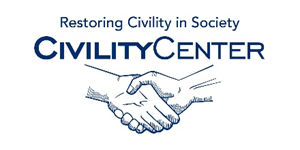 Apps and OtherA Call For Civility
http://civility.utk.edu/video.php

Civility in the legal community
https://vimeo.com/89976983 

Toward Civility – A community vision
https://vimeo.com/16620653 
Community Nashville - “The loss of civility”
https://www.youtube.com/watch?v=hTjLarvLHVwWhat is Civility?
https://www.youtube.com/watch?v=zfKzNCKpGPM

“I believe in fairness and civility” 
https://vimeo.com/53055026Glendale community college – Civility in Action
https://www.youtube.com/watch?v=EA6tV0wi8mo 

Religion and Public Civility
http://www.c-span.org/video/?298360-3/religion-public-civility Choosing Civility
https://www.youtube.com/watch?v=d4uCYoq15T4 

Is Public Civility Gone?
https://www.youtube.com/watch?v=KLi6zMUF61o 